Simposio sobre Bio-emulación los días 4 y 5 de noviembre de 2023SOFIA, BGR - ¡Los días 4 y 5 de noviembre se celebrará en el Inter Expo Center de Sofía, Bulgaria, la conferencia sobre Bio-Emulación! Un exquisito elenco de 11 odontólogos y protésicos dentales internacionales procedentes de 7 países diferentes (Francia, Grecia, España, Bélgica, Suiza, Alemania y Taiwán) presentarán diversos temas en conferencias y 9 talleres centrados en los conceptos de la Odontología Restauradora Biomimética que implican también muchos productos y flujos de trabajo de GC.El Grupo de Bio-emulación se inició en 2008 como un grupo de reflexión, para descartar dogmas en odontología y promover la mínima intervención. Hoy en día, es una comunidad creciente de clínicos y técnicos altamente cualificados que desarrollan constantemente nuevos métodos para preservar e igualar el diente o los dientes naturales. De ahí procede la palabra Bio-emulación.Por lo tanto, se trata de una oportunidad única para obtener una visión completa de toda la forma de pensar y las técnicas de la bio-emulación.Como patrocinador principal de este evento, GC estará presente. "La filosofía de mínima intervención y la alta calidad y estética son valores fundamentales que GC comparte con el grupo de bioemulación", afirmó Kerstin Behle, Directora de Educación y Servicios Profesionales de GC Europe. Como tal, el intercambio mutuo con estos expertos dentales es valorado por todas las partes y estamos encantados de ver el impacto de nuestros productos y flujos de trabajo en el trabajo clínico que este grupo compartirá durante este simposio".Para más información e inscripciones, consulte www.bioemulation-symposium.com. Las entradas en promoción están disponibles hasta el 28 de abril. ¡Esperamos verle allí!GC IBÉRICA Dental Products, S.L.Edificio Codesa 2 Playa de las Americas, 2, 1°, Of. 428290 Las Rozas, MadridEspaña+34 916 36 43 40+34 916 36 43 41comercial.spain@gc.dentalspain.gceurope.com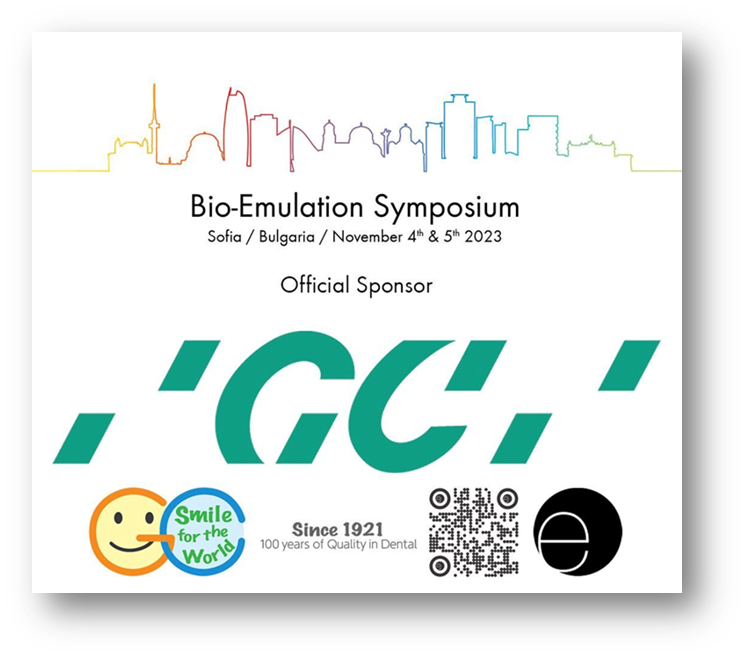 